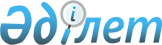 Об утверждении бюджета Тамдинского сельского округа на 2020-2022 годыРешение Алгинского районного маслихата Актюбинской области от 8 января 2020 года № 341. Зарегистрировано Департаментом юстиции Актюбинской области 15 января 2020 года № 6712
      В соответствии со статьей 9-1 Бюджетного кодекса Республики Казахстан от 4 декабря 2008 года, статьей 6 Закона Республики Казахстан от 23 января 2001 года "О местном государственном управлении и самоуправлении в Республике Казахстан", Алгинский районный маслихат РЕШИЛ:
      1. Утвердить бюджет Тамдинского сельского округа на 2020-2022 годы согласно приложениям 1, 2 и 3, в том числе на 2020 год в следующих объемах:
      1) доходы - 79 534 тысяч тенге;
      в том числе:
      налоговые поступления - 4 770 тысяч тенге;
      неналоговые поступления - 0 тысяч тенге;
      поступления от продажи основного капитала - 0 тенге;
      поступления трансфертов - 74 764 тенге;
      2) затраты - 83 189 тысяч тенге;
      3) чистое бюджетное кредитование - 0 тенге;
      в том числе:
      бюджетные кредиты - 0 тенге;
      погашение бюджетных кредитов - 0 тенге;
      4) сальдо по операциям с финансовыми активами - 0 тенге;
      в том числе:
      приобретение финансовых активов - 0 тенге;
      поступления от продажи финансовых активов государства - 0 тенге;
      5) дефицит (профицит) бюджета - -3 655 тенге;
      6) финансирование дефицита (использования профицита) бюджета – 3 655 тенге;
      поступление займов – 0 тенге;
      погашение займов – 0 тенге;
      используемые остатки бюджетных средств – 3 655 тенге.
      Сноска. Пункт 1 с изменениями, внесенными решениями Алгинского районного маслихата Актюбинской области от 01.04.2020 № 366 (вводится в действие с 01.01.2020); от 15.05.2020 № 385 (вводится в действие с 01.01.2020); от 11.09.2020 № 418 (вводится в действие с 01.01.2020); от 05.11.2020 № 447 (вводится в действие с 01.01.2020).


      2. Учесть, что в доход бюджета сельского округа зачисляются:
      налоговые поступления:
      индивидуальный подоходный налог;
      налог на имущество физических, юридических лиц и индивидуальных предпринимателей;
      земельный налог;
      налог на транспортные средства;
      налоги на имущество;
      неналоговые поступления;
      доходы от сдачи в аренду имущества, находящегося в собственности государства.
      3. Принять к сведению и руководству, что с 1 января 2020 года установлено:
      1) минимальный размер заработной платы – 42 500 тенге;
      2) месячный расчетный показатель для исчисления пособий и иных социальных выплат, а также для применения штрафных санкций, налогов и других платежей в соответствии с законодательством Республики Казахстан – 2 651 тенге;
      3) величина прожиточного минимума для исчисления размеров базовых социальных выплат – 31 183 тенге;
      с 1 апреля 2020 года:
      1) месячный расчетный показатель для исчисления пособий и иных социальных выплат, а также для применения штрафных санкций, налогов и других платежей в соответствии с законодательством Республики Казахстан – 2 778 тенге;
      2) величина прожиточного минимума для исчисления размеров базовых социальных выплат – 32 668 тенге.
      Сноска. Пункт 3 – в редакции решения Алгинского районного маслихата Актюбинской области от 11.09.2020 № 418 (вводится в действие с 01.01.2020).


      4. Учесть в бюджете сельского округа на 2020 год субвенции, передаваемые из районного бюджета в сумме - 65 687 тысяч тенге.
      5. Учесть в районном бюджете на 2020 год поступление целевых текущих трансфертов из республиканского бюджета:
      на увеличение оплаты труда педагогов государственных организаций дошкольного образования - 6 720 тысяч тенге;
      на доплату за квалификационную категорию педагогам государственных организаций дошкольного образования - 500 тысяч тенге. 
      6. Учесть в районном бюджете на 2020 год поступление целевых текущих трансфертов из областного бюджета:
      на снижение оплаты за питание в дошкольных организациях образования получающим адресную социальную помощь - 31 тысяч тенге;
      на увеличение ежегодного оплачиваемого трудового отпуска продолжительностью 42 календарных дней педагогических работников до 56 дней - 306 тысяч тенге.
      Сноска. Пункт 6 с изменением, внесенным решением Алгинского районного маслихата Актюбинской области от 05.11.2020 № 447 (вводится в действие с 01.01.2020).


      7. Учесть в бюджете сельского округа на 2020 год поступление следующих целевых текущих трансфертов из районного бюджета:
      в том числе:
      1) на капитальные расходы государственного органа - 800 тысяч тенге;
      2) текущие ремонтные работы - 0 тысяч тенге;
      3) Капитальные расходы подведомственных государственных учреждений и организаций – 1 000 тысяч тенге.
      Сноска. Пункт 7 с изменениями, внесенными решениями Алгинского районного маслихата Актюбинской области от 01.04.2020 № 366 (вводится в действие с 01.01.2020); от 15.05.2020 № 385 (вводится в действие с 01.01.2020); от 11.09.2020 № 418 (вводится в действие с 01.01.2020); от 05.11.2020 № 447 (вводится в действие с 01.01.2020).


      8. Государственному учреждению "Аппарат Алгинского районного маслихата" в установленном законодательством порядке обеспечить:
      1) государственную регистрацию настоящего решения в Департаменте юстиции Актюбинской области;
      2) размещение настоящего решения на интернет – ресурсе Алгинского районного маслихата после его официального опубликования.
      9. Настоящее решение вводится в действие с 1 января 2020 года.  Бюджет Тамдинского сельского округа на 2020 год
      Сноска. Приложение 1 – в редакции решения Алгинского районного маслихата Актюбинской области от 05.11.2020 № 447 (вводится в действие с 01.01.2020). Бюджет Тамдинского сельского округа на 2021 год Бюджет Тамдинского сельского округа на 2022 год
					© 2012. РГП на ПХВ «Институт законодательства и правовой информации Республики Казахстан» Министерства юстиции Республики Казахстан
				
      Председатель сессии Алгинского 
районного маслихата 

А. Нургалиев

      Секретарь Алгинского 
районного маслихата 

Б. Жумабаев
Приложение № 1 к решению Алгинского районного маслихата от 8 января 2020 года № 341
Категория
Категория
Категория
Категория
Сумма 
(тысяч тенге)
Класс
Класс
Класс
Сумма 
(тысяч тенге)
Подкласс
Подкласс
Сумма 
(тысяч тенге)
Наименование
Сумма 
(тысяч тенге)
1
2
3
4
5
I. Доходы
79 534
1
Налоговые поступления
4 770
01
Подоходный налог
1071
2
Индивидуальный подоходный налог
1071
04
Налоги на собственность
3 699
1
Налоги на имущество
61
3
Земельный налог
102
4
Налог на транспортные средства
3536
2
Неналоговые поступления
0 
01
Доходы от государственной собственности
0
5
Доходы от сдачи в аренду имущества, находящегося в собственности государства
0
4
Поступления трансфертов
74 764
02
Трансферты из вышестоящих органов государственного управления
74 764
3
Трансферты из районного (города областного значения) бюджета
74 764
Функциональная группа
Функциональная группа
Функциональная группа
Функциональная группа
Функциональная группа
Сумма 
(тысяч тенге)
Функциональная подгруппа
Функциональная подгруппа
Функциональная подгруппа
Функциональная подгруппа
Сумма 
(тысяч тенге)
Администратор бюджетных программ
Администратор бюджетных программ
Администратор бюджетных программ
Сумма 
(тысяч тенге)
Программа
Программа
Сумма 
(тысяч тенге)
Наименование
Сумма 
(тысяч тенге)
1
2
3
4
5
6
II. Затраты
83 189
01
Государственные услуги общего характера
30 988,4
1
Представительные, исполнительные и другие органы, выполняющие общие функции государственного управления
30 988,4
124
Аппарат акима города районного значения, села, поселка, сельского округа
30 988,4
001
Услуги по обеспечению деятельности акима города районного значения, села, поселка, сельского округа
30 188,4
022
Капитальные расходы государственного органа
800
04
Образование
44 299
1
Дошкольное воспитание и обучение
44 299
124
Аппарат акима города районного значения, села, поселка, сельского округа
44 299
004
Дошкольное воспитание и обучение и организация медицинского обслуживания в организациях дошкольного воспитания и обучения
44 299
07
Жилищно-коммунальное хозяйство
6 781,4
3
Благоустройство населенных пунктов
6 781,4
124
Аппарат акима города районного значения, села, поселка, сельского округа
6 781,4
008
Освещение улиц в населенных пунктов
2 681,4
009
Обеспечение санитарии населенных пунктов
1 700
011
Благоустройство и озеленение населенных пунктов
2 400
12
Транспорт и коммуникации
1120
1
Автомобильный транспорт
1120
124
Города районного значения, села, поселка, сельского округа
1120
013
Обеспечение функционирования автомобильных дорог в городах районного значения, селах, поселках, сельских округах
600
045
Капитальный и средний ремонт автомобильных дорог в городах районного значения, селах, поселках, сельских округах
520
15
Трансферты
0,2
1
Трансферты
0,2
124
Города районного значения, села, поселка, сельского округа
0,2
048
Возврат неиспользованных (недоиспользованных) целевых трансфертов
0,2
ІІІ. Чистое бюджетное кредитование
0
IV. Сальдо по операциям с финансовыми активами
0
Приобретение финансовых активов
0
V. Дефицит (профицит)
-3655
VI. Финансирование дефицита (использование профицита) бюджета)
3655
 7
Поступления займов
0
01 
Внутренние государственные займы
0
2 
Договоры займа
0
16 
Погашение займов
0
1
Погашение займов
0
8
Используемые остатки бюджетных средств
3655
01
Остатки бюджетных средств
3655
1
Свободные остатки бюджетных средств
3655Приложение 2 к решению Алгинского районного маслихата от 8 января 2020 года № 341
Категория
Категория
Категория
Категория
Сумма 
(тысяч тенге)
Класс
Класс
Класс
Сумма 
(тысяч тенге)
Подкласс
Подкласс
Сумма 
(тысяч тенге)
Наименование
Сумма 
(тысяч тенге)
1
2
3
4
5
I. Доходы
73 457
1
Налоговые поступления
5 391
01
Подоходный налог
660
2
Индивидуальный подоходный налог
660
04
Налоги на собственность
4 731
1
Налоги на имущество
39
3
Земельный налог
233
4
Налог на транспортные средства
4 459
2
Неналоговые поступления
70
01
Доходы от государственной собственности
70
5
Доходы от сдачи в аренду имущества, находящегося в собственности государства
70
4
Поступления трансфертов
67 996
02
Трансферты из вышестоящих органов государственного управления
67 996
3
Трансферты из районного (города областного значения) бюджета
67 996
Функциональная группа
Функциональная группа
Функциональная группа
Функциональная группа
Функциональная группа
сумма 
(тысяч тенге)
Функциональная подгруппа
Функциональная подгруппа
Функциональная подгруппа
Функциональная подгруппа
сумма 
(тысяч тенге)
Администратор бюджетных программ
Администратор бюджетных программ
Администратор бюджетных программ
сумма 
(тысяч тенге)
Программа
Программа
сумма 
(тысяч тенге)
Наименование
сумма 
(тысяч тенге)
1
2
3
4
5
6
II. Затраты
73 457
01
Государственные услуги общего характера
29 835
1
Представительные, исполнительные и другие органы, выполняющие общие функции государственного управления
29 835
124
Аппарат акима города районного значения, села, поселка, сельского округа
29 835
001
Услуги по обеспечению деятельности акима города районного значения, села, поселка, сельского округа
29 835
022
Капитальные расходы государственного органа
500
04
Образование
35 742
1
Дошкольное воспитание и обучение
35 742
124
Аппарат акима города районного значения, села, поселка, сельского округа
35 742
004
Дошкольное воспитание и обучение и организация медицинского обслуживания в организациях дошкольного воспитания и обучения
35 742
07
Жилищно-коммунальное хозяйство
6 380
3
Благоустройство населенных пунктов
6 380 
124
Аппарат акима города районного значения, села, поселка, сельского округа
6 380
008
Освещение улиц в населенных пунктов
2 380
009
Обеспечение санитарии населенных пунктов
1000
011
Благоустройство и озеленение населенных пунктов
3000
12
Транспорт и коммуникации
1500
1
Автомобильный транспорт
1500
124
Города районного значения, села, поселка, сельского округа
1500
013
Обеспечение функционирования автомобильных дорог в городах районного значения, селах, поселках, сельских округах
1500
ІІІ. Чистое бюджетное кредитование
0
IV. Сальдо по операциям с финансовыми активами
0
Приобретение финансовых активов
0
V. Дефицит (профицит)
0
VI. Финансирование дефицита (использование профицита) бюджета)
0
7
Поступления займов
0
01
Внутренние государственные займы
0
2
Договоры займа
0
16
Погашение займов
0
1
Погашение займов
0
8
Используемые остатки бюджетных средств
0
01
Остатки бюджетных средств
0
1
Свободные остатки бюджетных средств
0Приложение 3 к решению Алгинского районного маслихата от 8 января 2020 года № 341
Категория
Категория
Категория
Категория
Сумма 
(тысяч тенге)
Класс
Класс
Класс
Сумма 
(тысяч тенге)
Подкласс
Подкласс
Сумма 
(тысяч тенге)
Наименование
Сумма 
(тысяч тенге)
1
2
3
4
5
I. Доходы
75 370
1
Налоговые поступления
5 760
01
Подоходный налог
706
2
Индивидуальный подоходный налог
706
04
Налоги на собственность
5 062
1
Налоги на имущество
42 
3
Земельный налог
249
4
Налог на транспортные средства
4 771
2
Неналоговые поступления
75 
01
Доходы от государственной собственности
75
5
Доходы от сдачи в аренду имущества, находящегося в собственности государства
75
4
Поступления трансфертов
69 527
02
Трансферты из вышестоящих органов государственного управления
69 527
3
Трансферты из районного (города областного значения) бюджета
69 527
Функциональная группа
Функциональная группа
Функциональная группа
Функциональная группа
Функциональная группа
сумма 
(тысяч тенге)
Функциональная подгруппа
Функциональная подгруппа
Функциональная подгруппа
Функциональная подгруппа
сумма 
(тысяч тенге)
Администратор бюджетных программ
Администратор бюджетных программ
Администратор бюджетных программ
сумма 
(тысяч тенге)
Программа
Программа
сумма 
(тысяч тенге)
Наименование
сумма 
(тысяч тенге)
1
2
3
4
5
6
II. Затраты
75 370
01
Государственные услуги общего характера
31 628
1
Представительные, исполнительные и другие органы, выполняющие общие функции государственного управления
31 628
124
Аппарат акима города районного значения, села, поселка, сельского округа
31 628
001
Услуги по обеспечению деятельности акима города районного значения, села, поселка, сельского округа
29 628
022
Капитальные расходы государственного органа
2000
04
Образование
35 742
1
Дошкольное воспитание и обучение
35 742
124
Аппарат акима города районного значения, села, поселка, сельского округа
35 742
004
Дошкольное воспитание и обучение и организация медицинского обслуживания в организациях дошкольного воспитания и обучения
35 742
07
Жилищно-коммунальное хозяйство
7000
3
Благоустройство населенных пунктов
7000
124
Аппарат акима города районного значения, села, поселка, сельского округа
7000
008
Освещение улиц в населенных пунктов
3000
009
Обеспечение санитарии населенных пунктов
1000
011
Благоустройство и озеленение населенных пунктов
3000
12
Транспорт и коммуникации
1000
1
Автомобильный транспорт
1 000
124
Города районного значения, села, поселка, сельского округа
1 000
013
Обеспечение функционирования автомобильных дорог в городах районного значения, селах, поселках, сельских округах
1 000
ІІІ. Чистое бюджетное кредитование
0
IV. Сальдо по операциям с финансовыми активами
0
Приобретение финансовых активов
0
V. Дефицит (профицит)
0
VI. Финансирование дефицита (использование профицита) бюджета)
0
7
Поступления займов
0
01
Внутренние государственные займы
0
2
Договоры займа
0
16
Погашение займов
0
1
Погашение займов
0
8
Используемые остатки бюджетных средств
0